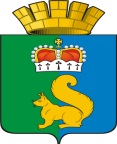 ПРОЕКТ ПОСТАНОВЛЕНИЯ АДМИНИСТРАЦИИ ГАРИНСКОГО ГОРОДСКОГО ОКРУГАВ соответствии с Федеральным законом от 27.07.2010 № 210-ФЗ «Об организации предоставления муниципальных услуг», Федеральным законом от 06.10.2003 № 131-ФЗ «Об общих принципах организации местного самоуправления в Российской Федерации», постановлением Правительства Российской Федерации от 16.05.2011 № 373 «О разработке и утверждении административных регламентов исполнения государственных функций и административных регламентов осуществления государственного контроля (надзора) и административных регламентов предоставления государственных услуг», в целях единого подхода к разработке и утверждению административных регламентов осуществления функций муниципального контроля (надзора) и административных регламентов предоставления муниципальных услуг, руководствуясь  Уставом Гаринского городского округа, ПОСТАНОВЛЯЮ:Утвердить: Порядок разработки и утверждения административных регламентов осуществления муниципального   контроля (надзора)  (прилагается).Порядок разработки и утверждения административных регламентов предоставления муниципальных услуг (прилагается).Порядок проведения экспертизы проектов административных регламентов осуществления функций муниципального контроля (надзора) и административных регламентов предоставления  муниципальных услуг (прилагается).Признать утратившим силу постановление главы Гаринского городского округа от 25.03.2011 № 5/1 «Об утверждении порядка разработки и утверждения административных регламентов исполнения муниципальных функций (предоставления муниципальных услуг) на территории Гаринского городского округа».Настоящее постановление опубликовать (обнародовать).Настоящее постановление вступает в силу со дня его опубликования.Утвержден Постановлением администрации Гаринского городского округа от _____________ № ________ПОРЯДОКРАЗРАБОТКИ И УТВЕРЖДЕНИЯ АДМИНИСТРАТИВНЫХ РЕГЛАМЕНТОВОСУЩЕСТВЛЕНИЯ МУНИЦИПАЛЬНОГО КОНТРОЛЯ 1. ОБЩИЕ ПОЛОЖЕНИЯНастоящий порядок определяет правила разработки и утверждения органами местного самоуправления, наделенными в соответствии с федеральным законом, законодательством Свердловской области полномочиями по осуществлению функций муниципального контроля (надзора) (далее - орган муниципального контроля (надзора)), административных регламентов осуществления муниципального контроля (надзора).Административным регламентом осуществления муниципального контроля (далее - регламент) является нормативный правовой акт администрации Гаринского городского округа, устанавливающий сроки и последовательность административных процедур (действий), осуществляемых администрацией Гаринского городского округа в процессе осуществления муниципального контроля, который полностью или частично осуществляется в соответствии с положениями Федерального закона от 26 декабря 2008 года№ 294-ФЗ «О защите прав юридических лиц и индивидуальных предпринимателей при осуществлении государственного контроля (надзора) и муниципального контроля».Регламент также устанавливает порядок взаимодействия между структурными подразделениями органов государственного контроля (надзора) и их должностными лицами, между органами государственного контроля (надзора) и физическими или юридическими лицами, индивидуальными предпринимателями, их уполномоченными представителями, иными государственными органами Свердловской области и органами местного самоуправления муниципальных образований, расположенных на территории Свердловской области, организациями в процессе осуществления государственного контроля (надзора).Разработку проекта административного регламента осуществляет, специалист администрации Гаринского городского округа (далее - специалист) ответственный за осуществление муниципального контроля, к сфере деятельности которого относится исполнение конкретного полномочия по осуществлению муниципального контроля.При разработке регламентов специалист, являющийся разработчиком административного регламента предусматривает оптимизацию (повышение качества) осуществления муниципального контроля, в  том числе:1) упорядочение административных процедур (действий); 2) устранение избыточных административных процедур (действий);сокращение срока осуществления муниципального контроля, а также срока выполнения отдельных административных процедур (действий) в рамках осуществления муниципального контроля;ответственность должностных лиц администрации Гаринского городского округа, осуществляющих муниципальный контроль, за несоблюдение ими требований регламентов при выполнении административных процедур (действий);осуществление отдельных административных процедур (действий) в электронной форме.Регламенты, утверждаются постановлением администрации Гаринского городского округа.Регламенты разрабатываются в соответствии с федеральными законами, нормативными правовыми актами Президента Российской Федерации, Правительства Российской Федерации, субъекта Российской Федерации, органов местного самоуправления Гаринского городского округа, а также с учетом иных требований к порядку осуществления муниципального контроля.Регламент разрабатывается, после включения соответствующей функции осуществления муниципального контроля в перечень видов муниципального контроля (далее – перечень).Проекты регламентов, а также проекты нормативных правовых актов по внесению изменений в ранее изданные регламенты, признанию регламентов утратившими силу подлежат независимой экспертизе.Экспертиза проектов регламентов, а также проектов нормативных правовых актов о внесении изменений в регламенты, о признании регламентов утратившими силу проводится в порядке, установленном Правилами проведения экспертизы проектов административных регламентов осуществления муниципального контроля и административных регламентов предоставления муниципальных услуг.В случае если нормативным правовым актом, устанавливающим конкретное полномочие органа муниципального контроля, предусмотрено утверждение таким органом отдельного нормативного правового акта, предусматривающего порядок осуществления такого полномочия, наряду с разработкой указанного порядка подлежит утверждению регламента по осуществлению соответствующего полномочия.При этом порядком осуществления соответствующих полномочий не регулируются вопросы, относящиеся к предмету регулирования регламента в соответствии с настоящим Порядком.1.9.Проекты регламентов, проекты нормативных правовых актов о внесении изменений в регламенты, признании регламентов утратившими силу, пояснительные записки к ним, а также заключения Министерства экономики и территориального развития Свердловской области и заключения независимой экспертизы на проекты регламентов, проекты нормативных правовых актов о внесении изменений в регламенты, признании регламентов утратившими силу размещаются в информационно-телекоммуникационной сети «Интернет» (далее сеть Интернет) на официальном сайте администрации Гаринского городского округа (http://admgari-sever.ru/).Требования к регламентам2.1. Наименование регламента определяется специалистом, ответственным за его разработку  с учетом формулировки, соответствующей редакции положения нормативного правового акта, которым предусмотрено осуществление муниципального контроля и наименования соответствующей функции осуществления муниципального контроля в Перечне.2.2. В регламент включаются следующие разделы:1) общие положения;2) требования к порядку осуществления муниципального контроля;3) состав, последовательность и сроки выполнения административных процедур (действий), требования к порядку их выполнения, в том числе особенности выполнения административных процедур (действий) в электронной форме;4) порядок и формы контроля за осуществлением муниципального контроля;5) досудебный (внесудебный) порядок обжалования решений и действий (бездействия) органа, осуществляющего муниципальный контроль, а также их должностных лиц.2.3. Раздел, касающийся общих положений, состоит из следующих подразделов:1) наименование вида контроля;2) наименование органа, осуществляющего муниципальный контроль;3) нормативные правовые акты, регулирующие осуществление  муниципального контроля. Перечень нормативных правовых актов (с указанием их реквизитов и источников официального опубликования), подлежит обязательному размещению в сети «Интернет» на официальном сайте на официальном сайте администрации Гаринского городского округа (http://admgari-sever.ru/), в региональной информационной системе «Реестре государственных и муниципальных услуг (функций) Свердловской области» (далее – региональный реестр) и федеральной государственной информационной системе «Единый портал государственных и муниципальных услуг (функций)» (далее-Единый портал.).В данном подразделе регламента должно содержаться указание на соответствующее размещение перечня нормативных правовых актов, регулирующих осуществление муниципального контроля.Специалист, исполняющий муниципальную функцию, обеспечивает размещение и актуализацию перечня нормативных правовых актов, регулирующих осуществление муниципального контроля, на официальном сайте в сети «Интернет» Гаринского городского округа (http://admgari-sever.ru/), а также в соответствующем разделе регионального реестра;4) предмет муниципального контроля;5) права и обязанности должностных лиц при осуществлении муниципального контроля;6) права и обязанности лиц, в отношении которых осуществляются мероприятия по муниципальному контролю;7) описание результата осуществления муниципального контроля;8) исчерпывающие перечни документов и (или) информации, необходимых для осуществления муниципального контроля и достижения целей и задач проведения проверки.2.3.1. В подразделе, касающемся прав и обязанностей должностных лиц при осуществлении муниципального контроля, в том числе указывается следующая информация:1) обязанность должностного лица органа муниципального контроля, исполняющего муниципальную функцию, истребовать в рамках межведомственного информационного взаимодействия документы и (или) информацию, включенные в перечень документов и (или) информации, запрашиваемых и получаемых в рамках межведомственного информационного взаимодействия органами муниципального контроля  при организации и проведении проверок от иных государственных органов, органов местного самоуправления либо подведомственных государственным органам или органам местного самоуправления организаций, в распоряжении которых находятся эти документы и (или) информация, утвержденный Распоряжением Правительства Российской Федерации от 19.04.2016 № 724-р (далее межведомственный перечень), от иных государственных органов, органов местного самоуправления либо подведомственных государственным органам или органам местного самоуправления организаций, в распоряжении которых находятся указанные документы и (или) информация;2)запрет требовать от юридического лица, индивидуального предпринимателя представления документов и (или) информации, включая разрешительные документы, имеющиеся в распоряжении иных государственных органов, органов местного самоуправления либо подведомственных государственным органам или органам местного самоуправления организаций, включенные в межведомственный перечень;3) обязанность должностного лица органа муниципального контроля, исполняющего муниципальную функцию, знакомить руководителя, иное должностное лицо или уполномоченного представителя юридического лица, индивидуального предпринимателя, его уполномоченного представителя с документами и (или) информацией, полученными в рамках межведомственного информационного взаимодействия.В подразделе, касающемся прав и обязанностей лиц, в отношении которых осуществляются мероприятия по муниципальному контролю, в том числе указывается следующая информация:1) право проверяемого юридического лица, индивидуального предпринимателя по собственной инициативе представить документы и (или) информацию, которые находятся в распоряжении иных государственных органов, органов местного самоуправления либо подведомственных государственным органам или органам местного самоуправления организаций и включены в межведомственный перечень;2) право проверяемого юридического лица, индивидуального предпринимателя знакомиться с документами и (или) информацией, полученными органом муниципального контроля, исполняющим муниципальную функцию, в рамках межведомственного информационного взаимодействия от иных государственных органов, органов местного самоуправления либо подведомственных государственным органам или органам местного самоуправления организаций, в распоряжении которых находятся эти документы и (или) информация, включенные в межведомственный перечень.Подраздел, касающийся исчерпывающих перечней документов и (или) информации, необходимых для осуществления муниципального контроля и достижения целей и задач проведения проверки, включает:1) исчерпывающий перечень документов и (или) информации, истребуемых в ходе проверки лично у проверяемого юридического лица, индивидуального предпринимателя;2) исчерпывающий перечень документов и (или) информации, запрашиваемых и получаемых в ходе проверки в рамках межведомственного информационного взаимодействия от иных государственных органов, органов местного самоуправления либо подведомственных государственным органам или органам местного самоуправления организаций, в соответствии с межведомственным перечнем.2.4. Раздел, касающийся требований к порядку осуществления муниципального контроля, состоит из следующих подразделов:1) порядок информирования об осуществлении муниципального контроля;2) сведения о размере платы за услуги организации (организаций), участвующей (участвующих) в осуществлении муниципального контроля, взимаемой с лица, в отношении которого проводятся мероприятия по контролю (подраздел включается в случае, если в осуществлении муниципального контроля участвуют иные организации);3) срок осуществления муниципального контроля.2.5. В подразделе, касающемся порядка информирования об осуществлении муниципального контроля, указываются следующие сведения:1) порядок получения информации заинтересованными лицами по вопросам исполнения муниципального контроля, сведений о ходе исполнения муниципального контроля;2) порядок, форма, место размещения и способы получения справочной информации, в том числе на стендах в местах нахождения органов муниципального контроля.К справочной информации относится:1) место нахождения и графики работы органа муниципального контроля исполняющего муниципальный контроль, его структурных подразделений и территориальных органов;2) справочные телефоны органа муниципального контроля, исполняющего муниципальный контроль, и организаций, участвующих в осуществлении муниципального контроля, в том числе номер телефона;3) адреса официального сайта, а также электронной почты и (или) формы обратной связи органа муниципального контроля, исполняющего муниципальную функцию, в сети «Интернет».Справочная информация не приводится в тексте регламента и подлежит обязательному размещению на официальном сайте органа муниципального контроля, исполняющего муниципальную функцию, в сети «Интернет», в региональном реестре и на Едином портале, о чем указывается в тексте регламента. Органы муниципального контроля обеспечивают размещение и актуализацию справочной информации в установленном порядке на официальном сайте администрации Гаринского городского округа (http://admgari-sever.ru/), а также в соответствующем разделе регионального реестра.2.6. В подразделе, касающемся сведений о размере платы за услуги организации (организаций), участвующей (участвующих) в осуществлении  муниципального контроля, взимаемой с лица, в отношении которого проводятся мероприятия по муниципальному контролю, указывается информация об основаниях и порядке взимания платы либо об отсутствии такой платы.2.7. В подразделе, касающемся срока осуществления муниципального контроля, указывается общий срок осуществления муниципального контроля.2.8. Раздел, касающийся состава, последовательности и сроков выполнения административных процедур, требований к порядку их выполнения, в том числе особенностей выполнения административных процедур в электронной форме, состоит из подразделов, соответствующих количеству административных процедур - логически обособленных последовательностей административных действий при осуществлении муниципального контроля, имеющих конечный результат и выделяемых в рамках осуществления муниципального контроля.В начале указанного раздела указывается исчерпывающий перечень административных процедур, содержащихся в этом разделе.2.9. Описание каждой административной процедуры содержит следующие обязательные элементы:1) основания для начала административной процедуры;2) содержание каждого административного действия, входящего в состав административной процедуры, продолжительность и (или) максимальный срок его выполнения;3) сведения о должностном лице, ответственном за выполнение каждого административного действия, входящего в состав административной процедуры. Если нормативные правовые акты, непосредственно регулирующие осуществление муниципального контроля, содержат указание на конкретную должность, она указывается в тексте регламента;4) условия, порядок и срок приостановления осуществления муниципального контроля в случае, если возможность приостановления предусмотрена законодательством Российской Федерации;5) критерии принятия решений;6) результат административной процедуры и порядок передачи результата, который может совпадать с основанием для начала выполнения следующей административной процедуры;7) способ фиксации результата выполнения административной процедуры, в том числе в электронной форме, содержащий указание на формат обязательного отображения административной процедуры.2.10. Раздел, касающийся порядка и формы контроля за осуществлением муниципального контроля, состоит из следующих подразделов:1) порядок осуществления текущего контроля за соблюдением и исполнением должностными лицами органа муниципального контроля положений регламента и иных нормативных правовых актов, устанавливающих требования к осуществлению государственного контроля, а также за принятием ими решений;2) порядок и периодичность осуществления плановых и внеплановых проверок полноты и качества осуществления муниципального контроля, в том числе порядок и формы контроля за полнотой и качеством осуществления муниципального контроля;3)ответственность должностных лиц органа муниципального контроля за решения и действия (бездействие), принимаемые (осуществляемые) ими в ходе осуществления муниципального контроля;4) положения, характеризующие требования к порядку и формам контроля за исполнением муниципальной функции, в том числе со стороны граждан, их объединений и организаций.2.11. Раздел, касающийся досудебного (внесудебного) порядка обжалования решений и действий (бездействия) органа, осуществляющего муниципальный контроль, а также их должностных лиц, состоит из следующих подразделов:1) информация для заинтересованных лиц об их праве на досудебное (внесудебное) обжалование действий (бездействия) и (или) решений, принятых (осуществляемых) в ходе осуществления муниципального контроля;2) предмет досудебного (внесудебного) обжалования;3) исчерпывающий перечень оснований для приостановления рассмотрения жалобы и случаев, в которых ответ на жалобу не дается;4) основания для начала процедуры досудебного (внесудебного) обжалования;5) права заинтересованных лиц на получение информации и документов, необходимых для обоснования и рассмотрения жалобы;6) органы государственной власти, организации и уполномоченные на рассмотрение жалобы лица, которым может быть направлена жалоба заявителя в досудебном (внесудебном) порядке;7) сроки рассмотрения жалобы;8) результат досудебного (внесудебного) обжалования применительно к каждой процедуре либо инстанции обжалования.Организация независимой экспертизы проектов регламентовПроекты регламентов подлежат независимой экспертизе.Предметом независимой экспертизы проекта регламента (далее - независимая экспертиза) является оценка возможного положительного эффекта, а также возможных негативных последствий реализации положений проекта регламента для граждан и организаций.Независимая экспертиза может проводиться физическими и юридическими лицами в инициативном порядке за счет собственных средств. Независимая экспертиза не может проводиться физическими и юридическими лицами, принимавшими участие в разработке проекта регламента, а также организациями, находящимися в ведении органа, являющегося разработчиком регламента.Срок, отведенный для проведения независимой экспертизы, указывается при размещении проекта регламента на официальном сайте администрации Гаринского городского округа (http://admgari-sever.ru/) в сети Интернет. Указанный срок не может быть менее одного месяца со дня размещения проекта регламента в сети Интернет.По результатам независимой экспертизы составляется заключение, которое направляется специалисту, являющемуся разработчиком регламента. Специалист, обязан рассмотреть поступившие заключения независимой экспертизы и принять решение по результатам каждой независимой экспертизы.3.3. Непоступление заключения независимой экспертизы специалисту, в срок, отведенный для проведения независимой экспертизы, не является препятствием для проведения экспертизы Министерством экономики и территориального развития Свердловской области.Утвержден Постановлением администрации Гаринского городского округа 									от _____________ № ________ПОРЯДОК разработки и утверждения административных регламентов предоставления муниципальных услуг1. Общие положения1.1. Настоящий порядок разработки и утверждения административных регламентов предоставления муниципальных услуг (далее - порядок) определяет правила разработки и утверждения администрацией Гаринского городского округа, предоставляющей муниципальные услуги (далее – администрация), административных регламентов предоставления муниципальных услуг. Административным регламентом предоставления муниципальных услуг (далее-регламент) является нормативный правовой акт, устанавливающий сроки и последовательность административных процедур (действий), осуществляемых администрацией, предоставляющей муниципальные услуги, в процессе предоставления муниципальной услуги в соответствии с требованиями Федерального закона от 27 июля 2010 года № 210-ФЗ «Об организации предоставления государственных и муниципальных услуг» (далее - Федеральный закон от 27 июля 2010 г. № 210-ФЗ).Регламент также устанавливает порядок взаимодействия между структурными подразделениями администрации, предоставляющими государственные услуги, и её должностными лицами, между органами, предоставляющими муниципальные услуги и физическими или юридическими лицами, индивидуальными предпринимателями, их уполномоченными  представителями (далее – заявители), иными органами государственной власти и органами местного самоуправления, учреждениями и организациями, осуществляющими функции по предоставлению муниципальных услуг, в процессе предоставления муниципальной услуги.1.2. Регламенты разрабатываются органами местного самоуправления (исполнителями услуг), к сфере деятельности которых относится предоставление соответствующей муниципальной услуги.1.3. При разработке регламентов орган, предоставляющий муниципальные услуги, предусматривает оптимизацию (повышение качества) предоставления муниципальных услуг, в том числе:1) упорядочение административных процедур (действий).2) устранение избыточных административных процедур (действий).3) сокращение количества документов, представляемых заявителями для предоставления муниципальной услуги, применение новых форм документов, позволяющих устранить необходимость неоднократного предоставления идентичной информации, снижение количества взаимодействий заявителей с должностными лицами администрации муниципального образования, предоставляющими муниципальную услугу, в том числе за счет выполнения отдельных административных процедур (действий) на базе многофункциональных центров предоставления государственных и муниципальных услуг и реализации принципа «одного окна», использование межведомственных согласований при предоставлении муниципальной услуги без участия заявителя, в том числе с использованием информационно-коммуникационных технологий.4) сокращение срока предоставления муниципальной услуги, а также срока выполнения отдельных административных процедур (действий) в рамках предоставления муниципальной услуги. Орган, предоставляющий муниципальную услугу, осуществляющий подготовку регламента, может установить в регламенте сокращенные сроки предоставления муниципальной услуги, а также сроки выполнения административных процедур (действий) в рамках предоставления муниципальной услуги по отношению к соответствующим срокам, установленным законодательством Российской Федерации и Свердловской области.5) ответственность должностных лиц органов, предоставляющих муниципальные услуги, за несоблюдение ими требований регламентов при выполнении административных процедур (действий).6) предоставление муниципальной услуги в электронной форме.1.4. Регламенты предоставления муниципальных услуг утверждаются постановлением администрации.1.5. Регламенты разрабатываются в соответствии с федеральными законами, нормативными правовыми актами Президента Российской Федерации и Правительства Российской Федерации, законами Свердловской области, нормативными правовыми актами Губернатора Свердловской области и Правительства Свердловской области, а также с учетом иных требований к порядку предоставления соответствующей муниципальной услуги.Регламент рекомендуется разрабатывать после включения соответствующей муниципальной услуги в перечень муниципальных услуг, предоставляемых на территории Гаринского городского округа и размещаемый в региональной информационной системе "Реестр государственных и муниципальных услуг (функций) Свердловской области" (далее - Перечень).1.6. Проекты регламентов, проекты нормативных правовых актов о внесении изменений в регламенты, признании регламентов утратившими силу, пояснительные записки к ним, а также заключения независимой экспертизы указанных проектов размещаются в информационно-телекоммуникационной сети "Интернет" (далее - сеть Интернет) на официальном сайте администрации Гаринского городского округа (http://admgari-sever.ru/) на срок не менее 15 календарных дней.1.7. Проекты регламентов, проекты нормативных правовых актов о внесении изменений в регламенты, признании регламентов утратившими силу подлежат независимой экспертизе, а также экспертизе, проводимой Министерством экономики и территориального развития Свердловской области.В случаях, предусмотренных Порядком проведения экспертизы проектов административных регламентов осуществления муниципального контроля и административных регламентов предоставления муниципальных услуг, утвержденным постановлением Правительства Свердловской области о разработке и утверждении административных регламентов осуществления государственного контроля (надзора) и административных регламентов предоставления государственных услуг, экспертиза правовых актов, указанных в части первой настоящего пункта, проводится Министерством экономики и территориального развития Свердловской области с учетом замечаний и рекомендаций Департамента информатизации и связи Свердловской области.1.8. Экспертиза проектов регламентов, проектов нормативных правовых актов о внесении изменений в регламенты, о признании регламентов утратившими силу в целях установления соответствия их настоящему порядку проводится в соответствии с Порядком проведения экспертизы проектов административных регламентов осуществления государственного контроля (надзора) и административных регламентов предоставления государственных услуг, утвержденным постановлением Правительства Свердловской области о разработке и утверждении административных регламентов осуществления государственного контроля (надзора) и административных регламентов предоставления государственных услуг.2. Требования к регламентам 2.1. Наименование регламента определяется органом, предоставляющим муниципальные услуги, с учетом формулировки соответствующей редакции положения нормативного правового акта, которым предусмотрена муниципальная услуга и наименования такой муниципальной услуги в Перечне.2.2. В регламент включаются следующие разделы:1) общие положения;2) стандарт предоставления муниципальной услуги;3) состав, последовательность и сроки  выполнения административных процедур (действий), требования к порядку их выполнения, в том числе особенности выполнения административных процедур (действий)  в электронной форме, в многофункциональных центрах;4) формы контроля за исполнением административного регламента;5) досудебный (внесудебный) порядок обжалования решений и действий (бездействия) органа, предоставляющего муниципальную услугу, многофункционального центра, а также их должностных лиц или муниципальных служащих.2.3. Раздел, касающийся общих положений, состоит из следующих подразделов:1) предмет регулирования регламента;2) круг заявителей;3) требования к порядку информирования о предоставлении государственной услуги, в том числе:порядок получения информации заявителями по вопросам предоставления муниципальной услуги и услуг, которые являются необходимыми и обязательными для предоставления муниципальной услуги, сведений о ходе предоставления указанных услуг, в том числе на официальном сайте органа, предоставляющего муниципальную услугу, в сети Интернет, а также с использованием федеральной государственной информационной системы "Единый портал государственных и муниципальных услуг (функций)" (далее - Единый портал);порядок, форма, место размещения и способы получения справочной информации, в том числе на стендах в местах предоставления муниципальной услуги и услуг, которые являются необходимыми и обязательными для предоставления муниципальной услуги, и в МФЦ.К справочной информации относятся:место нахождения и графики работы органа, предоставляющего муниципальную услугу, его структурных подразделений, предоставляющих муниципальную услугу, государственных и муниципальных органов и организаций, обращение в которые необходимо для получения муниципальной услуги, а также МФЦ;справочные телефоны структурных подразделений администрации, предоставляющих муниципальную услугу, организаций, участвующих в предоставлении муниципальной услуги, в том числе номер телефона;адреса официального сайта, а также электронной почты и (или) формы обратной связи органа, предоставляющего муниципальную услугу, в сети Интернет.Справочная информация не приводится в тексте регламента и подлежит обязательному размещению на официальном сайте органа, предоставляющего муниципальную услугу, в сети Интернет, в региональной информационной системе "Реестр государственных и муниципальных услуг (функций) Свердловской области" (далее - региональный реестр) и на Едином портале, о чем прямо указывается в тексте регламента. Органы, предоставляющие муниципальные услуги, обеспечивают в установленном порядке размещение и актуализацию справочной информации в соответствующем разделе регионального реестра.2.4. Стандарт предоставления государственной услуги должен содержать следующие подразделы:1) наименование муниципальной услуги;2) наименование органа, предоставляющего муниципальную услугу. Также указываются требования пункта 3 статьи 7 Федерального закона от 27 июля 2010 года N 210-ФЗ, а именно - установление запрета требовать от заявителя осуществления действий, в том числе согласований, необходимых для получения муниципальной услуги и связанных с обращением в иные государственные органы и организации, за исключением получения услуг, включенных в перечень услуг, которые являются необходимыми и обязательными для предоставления муниципальных услуг, утвержденный нормативным правовым актом администрации;3) описание результата предоставления муниципальной услуги;4) срок предоставления муниципальной услуги, в том числе с учетом необходимости обращения в организации, участвующие в предоставлении муниципальной  услуги, срок приостановления предоставления муниципальной услуги в случае, если возможность приостановления предусмотрена законодательством Российской Федерации и законодательством Свердловской области, срок выдачи (направления) документов, являющихся результатом предоставления муниципальной услуги;5) нормативные правовые акты, регулирующие предоставление муниципальной услуги.Перечень нормативных правовых актов, указанных в подпункте 5 части первой настоящего пункта (с указанием их реквизитов и источников официального опубликования), подлежит обязательному размещению на официальном сайте органа, предоставляющего муниципальную услугу, в сети Интернет, в региональном реестре и на Едином портале.В данном подразделе регламента должно содержаться указание на соответствующее размещение перечня нормативных правовых актов, указанных в подпункте 5 части первой настоящего пункта.Орган, предоставляющий муниципальную услугу, обеспечивает размещение и актуализацию перечня нормативных правовых актов, указанных в подпункте 5 части первой настоящего пункта, на своем официальном сайте в сети Интернет, а также в соответствующем разделе регионального реестра;6) исчерпывающий перечень документов, необходимых в соответствии с законодательством Российской Федерации и законодательством Свердловской области для предоставления муниципальной услуги и услуг, являющихся необходимыми и обязательными для предоставления муниципальной услуги и подлежащих представлению заявителем, способы их получения заявителем, в том числе в электронной форме, порядок их представления (бланки, формы обращений, заявлений и иных документов, подаваемых заявителем в связи с предоставлением муниципальной услуги, приводятся в качестве приложений к регламенту, за исключением случаев, когда формы указанных документов установлены правовыми актами Президента Российской Федерации или Правительства Российской Федерации, законами Свердловской области, правовыми актами Губернатора Свердловской области и Правительства Свердловской области, а также случаев, когда законодательством Российской Федерации и законодательством Свердловской области предусмотрена свободная форма подачи этих документов);7) исчерпывающий перечень документов, необходимых в соответствии с законодательством Российской Федерации и законодательством Свердловской области для предоставления муниципальной услуги, которые находятся в распоряжении государственных органов, органов местного самоуправления и иных органов, участвующих в предоставлении муниципальных услуг, и которые заявитель вправе представить, а также способы их получения заявителями, в том числе в электронной форме, порядок их представления (бланки, формы обращений, заявлений и иных документов, подаваемых заявителем в связи с предоставлением муниципальной услуги, приводятся в качестве приложений к регламенту, за исключением случаев, когда формы указанных документов установлены правовыми актами Президента Российской Федерации или Правительства Российской Федерации, законами Свердловской области, правовыми актами Губернатора Свердловской области и Правительства Свердловской области, а также случаев, когда законодательством Российской Федерации и законодательством Свердловской области предусмотрена свободная форма подачи этих документов). Непредставление заявителем указанных документов не является основанием для отказа заявителю в предоставлении муниципальной услуги;8) указание на запрет требовать от заявителя представления документов, информации или осуществления действий. В подразделе необходимо указать на:запрет требовать представления документов и информации или осуществление действий, представление или осуществление которых не предусмотрено нормативными правовыми актами, регулирующими отношения, возникающие в связи с предоставлением муниципальной услуги;запрет требовать представления документов и информации, которые в соответствии с нормативными правовыми актами Российской Федерации, нормативными правовыми актами Правительства Свердловской области и муниципальными правовыми актами находятся в распоряжении органов, предоставляющих муниципальную услугу, иных государственных органов, органов местного самоуправления и (или) подведомственных государственным органам и органам местного самоуправления организаций, участвующих в предоставлении муниципальных услуг, за исключением документов, указанных в части 6 статьи 7 Федерального закона от 27 июля 2010 года N 210-ФЗ;запрет отказывать в приеме запроса и иных документов, необходимых для предоставления муниципальной услуги, в случае, если запрос и документы, необходимые для предоставления муниципальной  услуги, поданы в соответствии с информацией о сроках и порядке предоставления муниципальной услуги, опубликованной на Едином портале и официальных сайтах органов, предоставляющих муниципальные услуги, в сети Интернет;запрет отказывать в предоставлении муниципальной услуги в случае, если запрос и документы, необходимые для предоставления муниципальной услуги, поданы в соответствии с информацией о сроках и порядке предоставления муниципальной услуги, опубликованной на Едином портале и официальных сайтах органов, предоставляющих муниципальные услуги, в сети Интернет;запрет требовать от заявителя представления документов, подтверждающих внесение заявителем платы за предоставление муниципальной услуги;запрет требовать представления документов и информации, отсутствие и (или) недостоверность которых не указывались при первоначальном отказе в приеме документов, необходимых для предоставления муниципальной услуги, либо в предоставлении муниципальной услуги, за исключением следующих случаев:изменение требований нормативных правовых актов, касающихся предоставления муниципальной услуги, после первоначальной подачи заявления о предоставлении муниципальной услуги;наличие ошибок в заявлении о предоставлении муниципальной услуги и документах, поданных заявителем после первоначального отказа в приеме документов, необходимых для предоставления муниципальной услуги, либо в предоставлении муниципальной услуги и не включенных в представленный ранее комплект документов;истечение срока действия документов или изменение информации после первоначального отказа в приеме документов, необходимых для предоставления муниципальной услуги, либо в предоставлении муниципальной услуги;выявление документально подтвержденного факта (признаков) ошибочного или противоправного действия (бездействия) должностного лица органа, предоставляющего государственную услугу, государственного гражданского служащего органа, предоставляющего государственную услугу, работника МФЦ при первоначальном отказе в приеме документов, необходимых для предоставления государственной услуги, либо в предоставлении государственной услуги. В данном случае в письменном виде за подписью руководителя органа, предоставляющего государственную услугу, руководителя МФЦ при первоначальном отказе в приеме документов, необходимых для предоставления государственной услуги, заявитель уведомляется об указанном факте, а также приносятся извинения за доставленные неудобства;9) исчерпывающий перечень оснований для отказа в приеме документов, необходимых для предоставления муниципальной услуги;10) исчерпывающий перечень оснований для приостановления или отказа в предоставлении муниципальной услуги. В случае отсутствия таких оснований следует прямо указать на это в тексте регламента;11) перечень услуг, которые являются необходимыми и обязательными для предоставления муниципальной услуги, в том числе сведения о документе (документах), выдаваемом (выдаваемых) организациями, участвующими в предоставлении муниципальной услуги;12) порядок, размер и основания взимания государственной пошлины или иной платы, взимаемой за предоставление муниципальной услуги.В данном подразделе указывается размер муниципальной пошлины или иной платы, взимаемой за предоставление муниципальной услуги, или ссылка на положение нормативного правового акта, в котором установлен размер такой пошлины или платы;13) порядок, размер и основания взимания платы за предоставление услуг, которые являются необходимыми и обязательными для предоставления муниципальной услуги, включая информацию о методике расчета размера такой платы;14) максимальный срок ожидания в очереди при подаче запроса о предоставлении муниципальной услуги, услуги, предоставляемой организацией, участвующей в предоставлении муниципальной услуги, и при получении результата предоставления таких услуг;15) срок и порядок регистрации запроса заявителя о предоставлении муниципальной услуги и услуги, предоставляемой организацией, участвующей в предоставлении муниципальной услуги, в том числе в электронной форме;16) требования к помещениям, в которых предоставляется муниципальной услуга, к залу ожидания, местам для заполнения запросов о предоставлении государственной услуги, информационным стендам с образцами их заполнения и перечнем документов, необходимых для предоставления каждой муниципальной услуги, размещению и оформлению визуальной, текстовой и мультимедийной информации о порядке предоставления такой услуги, в том числе к обеспечению доступности для инвалидов указанных объектов в соответствии с законодательством Российской Федерации и законодательством Свердловской области о социальной защите инвалидов;17) показатели доступности и качества муниципальной услуги, в том числе количество взаимодействий заявителя с должностными лицами при предоставлении муниципальной услуги и их продолжительность, возможность получения муниципальной услуги в МФЦ, возможность либо невозможность получения муниципальной услуги в любом территориальном подразделении органа, предоставляющего муниципальной услугу, по выбору заявителя (экстерриториальный принцип), возможность получения информации о ходе предоставления муниципальной услуги, в том числе с использованием информационно-коммуникационных технологий;18) иные требования, в том числе учитывающие особенности предоставления муниципальной услуги в МФЦ, особенности предоставления муниципальной услуги по экстерриториальному принципу (в случае, если муниципальной услуга предоставляется по экстерриториальному принципу) и особенности предоставления муниципальной услуги в электронной форме.2.5. Раздел, касающийся состава, последовательности и сроков выполнения административных процедур (действий), требований к порядку их выполнения, в том числе особенностей выполнения административных процедур (действий) в электронной форме, а также особенностей выполнения административных процедур (действий) в МФЦ, состоит из подразделов, соответствующих количеству административных процедур - логически обособленных последовательностей административных действий при предоставлении муниципальной услуг и услуг, которые являются необходимыми и обязательными для предоставления муниципальной услуги, имеющих конечный результат и выделяемых в рамках предоставления муниципальной услуги.В начале раздела указывается исчерпывающий перечень административных процедур (действий), содержащихся в нем, в том числе отдельно указывается перечень административных процедур (действий) при предоставлении муниципальной услуг в электронной форме и процедур (действий), выполняемых МФЦ.Раздел должен содержать в том числе:1) порядок осуществления административных процедур (действий) в электронной форме, в том числе с использованием Единого портала;2) порядок выполнения административных процедур (действий) МФЦ;3) порядок исправления допущенных опечаток и ошибок в выданных в результате предоставления муниципальной услуги документах.Также в данном разделе отдельно описывается административная процедура формирования и направления межведомственных запросов в органы (организации), участвующие в предоставлении государственных услуг. Описание процедуры должно содержать положение о составе документов и информации, которые необходимы органу, предоставляющему государственную услугу, и организации, участвующей в предоставлении государственной услуги, но находятся в иных органах и организациях, с указанием порядка подготовки и направления межведомственного запроса и должностных лиц, уполномоченных направлять такой запрос.Порядок осуществления административных процедур (действий) в электронной форме, в том числе с использованием Единого портала, должен содержать описание следующих административных процедур:1) представление в установленном порядке информации заявителям и обеспечение доступа заявителей к сведениям о муниципальной услуге;2) запись на прием в орган, предоставляющий муниципальной услугу, для подачи запроса. Необходимо в том числе указать:возможность ознакомления с расписанием работы органа, предоставляющего муниципальную услугу, или расписанием работы уполномоченного сотрудника данного органа, а также доступными для записи на прием датами и интервалами времени приема;возможность записи в любые свободные для приема дату и время в пределах установленного в органе, предоставляющем муниципальную услугу, графика приема заявителей;запрет требовать от заявителя совершения иных действий, кроме прохождения идентификации и аутентификации в соответствии с нормативными правовыми актами Российской Федерации, указания цели приема, а также представления сведений, необходимых для расчета длительности временного интервала, который необходимо забронировать для приема;3) формирование запроса о предоставлении муниципальной услуги. Необходимо в том числе указать:образцы заполнения электронной формы запроса;порядок осуществления форматно-логической проверки сформированного запроса после заполнения заявителем каждого из полей электронной формы запроса, а также уведомления заявителя о характере выявленной ошибки и порядке ее устранения;4) прием и регистрация органом, предоставляющим муниципальную  услугу, запроса и иных документов, необходимых для предоставления услуги. Необходимо в том числе указать:порядок приема документов, необходимых для предоставления муниципальной услуги;порядок регистрации запроса без необходимости повторного представления заявителем таких документов на бумажном носителе, если иное не установлено федеральными законами и принимаемыми в соответствии с ними актами Правительства Российской Федерации;5) оплата государственной пошлины за предоставление муниципальной услуги и уплата иных платежей, взимаемых в соответствии с законодательством Российской Федерации, в том числе:возможность оплаты с использованием Единого портала по реквизитам, предварительно заполненным органом, предоставляющим муниципальную услугу;запрет истребования у заявителя документов, подтверждающих внесение заявителем платы за предоставление муниципальной услуги;6) получение заявителем сведений о ходе выполнения запроса о предоставлении муниципальной услуги. Необходимо указать порядок уведомления заявителя о завершении выполнения органом, предоставляющим муниципальную услугу, действий в срок, не превышающий одного рабочего дня после завершения соответствующего действия, на адрес электронной почты или с использованием средств Единого портала по выбору заявителя;7) взаимодействие органа, предоставляющего муниципальную услугу, с иными органами власти, и организациями, участвующими в предоставлении муниципальных услуг, в том числе порядок и условия такого взаимодействия;8) получение заявителем результата предоставления муниципальной услуги, если иное не установлено законодательством Российской Федерации или законодательством Свердловской области. Необходимо в том числе указать:возможность получения результата предоставления муниципальной услуги в форме документа на бумажном носителе или в форме электронного документа по выбору заявителя;возможность доступа к результату предоставления муниципальной услуги, полученному в форме электронного документа, на Едином портале в течение срока, установленного законодательством Российской Федерации;9) иные действия, необходимые для предоставления государственной услуги, в том числе связанные с проверкой действительности усиленной квалифицированной электронной подписи заявителя, использованной при обращении за получением государственной услуги, а также с установлением перечня классов средств удостоверяющих центров, которые допускаются для использования в целях обеспечения указанной проверки и определяются на основании утверждаемой федеральным органом исполнительной власти по согласованию с Федеральной службой безопасности Российской Федерации модели угроз безопасности информации в информационной системе, используемой в целях приема обращений за получением государственной услуги и (или) предоставления такой услуги.Порядок выполнения административных процедур (действий) МФЦ должен содержать описание следующих административных процедур:информирование заявителей о порядке предоставления муниципальной услуги в МФЦ, о ходе выполнения запроса о предоставлении муниципальной услуги, по иным вопросам, связанным с предоставлением муниципальной услуги, а также консультирование заявителей о порядке предоставления муниципальной услуги в МФЦ;прием запросов заявителей о предоставлении муниципальной услуги и иных документов, необходимых для предоставления муниципальной услуги;формирование и направление МФЦ межведомственного запроса в органы, предоставляющие муниципальной услуги, в иные органы и организации, участвующие в предоставлении муниципальной услуг;выдача заявителю результата предоставления муниципальной услуги, в том числе выдача документов на бумажном носителе, подтверждающих содержание электронных документов, направленных в МФЦ по результатам предоставления муниципальных услуг органами, предоставляющими муниципальной услуги, а также выдача документов, включая составление на бумажном носителе и заверение выписок из информационных систем органов, предоставляющих муниципальной услуги;иные процедуры.Описание административных процедур (действий), выполняемых МФЦ, в данном разделе обязательно в отношении муниципальных услуг, включенных в перечни государственных услуг в соответствии с подпунктом 2 части 6 статьи 15 Федерального закона от 27 июля 2010 года N 210-ФЗ.2.6. Описание каждой административной процедуры предусматривает:1) основания для начала административной процедуры;2) содержание каждого административного действия, входящего в состав административной процедуры, продолжительность и (или) максимальный срок его выполнения;3) сведения о должностном лице, ответственном за выполнение каждого административного действия, входящего в состав административной процедуры. Если нормативные правовые акты, непосредственно регулирующие предоставление муниципальной услуги, содержат указание на конкретную должность, она указывается в тексте регламента;4) критерии принятия решений;5) результат административной процедуры и порядок передачи результата, который может совпадать с основанием для начала выполнения следующей административной процедуры;6) способ фиксации результата выполнения административной процедуры, в том числе в электронной форме, содержащий указание на формат обязательного отображения административной процедуры.2.7. Раздел, касающийся форм контроля за предоставлением муниципальной услуги, состоит из следующих подразделов:1) порядок осуществления текущего контроля за соблюдением и исполнением ответственными должностными лицами положений регламента и иных нормативных правовых актов, устанавливающих требования к предоставлению муниципальной услуги, а также принятием ими решений;2) порядок и периодичность осуществления плановых и внеплановых проверок полноты и качества предоставления муниципальной услуги, в том числе порядок и формы контроля за полнотой и качеством предоставления муниципальной услуги;3) ответственность должностных лиц органа, предоставляющего муниципальные услуги, за решения и действия (бездействие), принимаемые (осуществляемые) ими в ходе предоставления муниципальной услуги;4) положения, характеризующие требования к порядку и формам контроля за предоставлением муниципальной услуги, в том числе со стороны граждан, их объединений и организаций.2.7. В разделе, касающемся досудебного (внесудебного) порядка обжалования решений и действий (бездействия) органа, предоставляющего муниципальную услугу, его должностных лиц и муниципальных служащихнских служащих, а также решений и действий (бездействия) МФЦ, работников МФЦ, указываются:1) информация для заинтересованных лиц об их праве на досудебное (внесудебное) обжалование действий (бездействия) и (или) решений, осуществляемых (принятых) в ходе предоставления муниципальной услуги (далее - жалоба);2) органы местного самоуправления, организации и уполномоченные на рассмотрение жалобы лица, которым может быть направлена жалоба заявителя в досудебном (внесудебном) порядке;3) способы информирования заявителей о порядке подачи и рассмотрения жалобы, в том числе с использованием Единого портала;4) перечень нормативных правовых актов, регулирующих порядок досудебного (внесудебного) обжалования решений и действий (бездействия) органа, предоставляющего муниципальную услугу, его должностных лиц и государственных гражданских служащих, а также решений и действий (бездействия) МФЦ, работников МФЦ.Информация, указанная в данном разделе, подлежит обязательному размещению на Едином портале, о чем прямо указывается в тексте регламента. Органы, предоставляющие муниципальные услуги, обеспечивают в установленном порядке размещение и актуализацию сведений о порядке досудебного (внесудебного) обжалования решений и действий (бездействия) органа, предоставляющего муниципальную услугу, его должностных лиц и муниципальных  служащих в соответствующем разделе регионального реестра.В случае если в соответствии с Федеральным законом от 27 июля 2010 года N 210-ФЗ установлен иной порядок (процедура) подачи и рассмотрения жалоб, в разделе должны содержаться следующие подразделы:1) информация для заявителя о его праве подать жалобу;2) предмет жалобы;3) органы местного самоуправления, организации, должностные лица, которым может быть направлена жалоба;4) порядок подачи и рассмотрения жалобы;5) сроки рассмотрения жалобы;6) результат рассмотрения жалобы;7) порядок информирования заявителя о результатах рассмотрения жалобы;8) порядок обжалования решения по жалобе;9) право заявителя на получение информации и документов, необходимых для обоснования и рассмотрения жалобы;10) способы информирования заявителей о порядке подачи и рассмотрения жалобы.Утвержден Постановлением администрации Гаринского городского округа 									от _____________ № ________ПОРЯДОКпроведения экспертизы проектов административных регламентов  ОСУЩЕСТВЛЕНИЯ МУНИЦИПАЛЬНОГО КОНТРОЛЯ И АДМИНИСТРАТИВНЫХ РЕГЛАМЕНТОВ предоставлениЯ муниципальных услуг1. Общие положения1.1. Настоящий порядок  устанавливает требования к проведению экспертизы проектов административных регламентов  осуществления муниципального контроля, проектов нормативных правовых актов, утверждающих изменения в ранее изданные административные регламенты осуществления муниципального контроля (далее – проект изменений в административный регламент осуществления муниципального контроля), проектов нормативных правовых актов, признающих административный регламент осуществления муниципального контроля утратившим силу (далее – проект о признании утратившим силу административного регламента осуществления муниципального контроля), а также проектов административных регламентов предоставления муниципальной услуги, проектов  нормативных правовых актов, утверждающих изменения в ранее изданные административные регламенты предоставления муниципальных услуг (далее проект изменений в административный регламент предоставления муниципальной услуги), проектов нормативных правовых актов, признающих административные регламенты  предоставления муниципальной услуги утратившим силу (далее – проект акта о признании утратившим силу административного регламента предоставления муниципальной услуги) разработанных органами местного самоуправления в установленной сфере.1.2 Экспертиза проектов нормативных правовых актов, указанных в пункте 1 настоящего порядка, проводится ведущим специалистом отдела организационно-правовой и кадровой работы администрации Гаринского городского округа далее-ведущий специалист администрации).1.3. Предметом экспертизы является оценка соответствия проектов нормативных правовых актов, указанных в пункте 1 настоящего порядка, требованиям Федерального закона от 26 декабря 2008 года N 294-ФЗ "О защите прав юридических лиц и индивидуальных предпринимателей при осуществлении государственного контроля (надзора) и муниципального контроля" (далее - Федеральный закон от 26 декабря 2008 года N 294-ФЗ) или Федерального закона от 27 июля 2010 года N 210-ФЗ "Об организации предоставления государственных и муниципальных услуг" (далее - Федеральный закон от 27 июля 2010 года N 210-ФЗ), требованиям иных нормативных правовых актов, регулирующих порядок предоставления соответствующей муниципальной  услуги или осуществления муниципального контроля, а также требованиям, предъявляемым к указанным проектам настоящим порядком, в том числе оценка учета результатов независимой экспертизы, а также наличия и актуальности сведений о соответствующей муниципальной услуге или осуществлении соответствующего муниципального контроля в перечне муниципальных услуг, предоставляемых на территории Гаринского городского округа и размещаемом в региональной информационной системе "Реестр государственных и муниципальных услуг (функций) Свердловской области" (далее - Перечень государственных услуг), и перечне видов муниципального  контроля (надзора) и органов местного самоуправления, уполномоченных на их осуществление, утвержденном постановлением администрации Гаринского городского округа от 04.07.2017 г. № 143 «Об утверждении перечня видов муниципального контроля (надзора) и органов местного самоуправления, уполномоченных на их осуществление» (далее - Перечень видов муниципального контроля).1.4. В отношении проекта административного регламента осуществления муниципального контроля, проекта изменений в административный регламент осуществления муниципального контроля (с учетом действующей редакции административного регламента), а также проекта акта о признании утратившим силу административного регламента осуществления муниципального контроля  проводится оценка их соответствия положениям Федерального закона от 26 декабря 2008 года N 294-ФЗ и иным нормативным правовым актам, регулирующим порядок осуществления муниципального контроля.1.5. В отношении проекта административного регламента предоставления муниципальной услуги, проекта изменений в административный регламент предоставления муниципальной услуги (с учетом действующей редакции административного регламента), а также проекта акта о признании утратившим силу административного регламента предоставления муниципальной услуги проводится оценка их соответствия положениям Федерального закона от 27 июля 2010 года N 210-ФЗ и иным нормативным правовым актам, регулирующим порядок предоставления муниципальной услуги. В том числе проверяется:1) наличие и актуальность сведений о муниципальной услуге в Перечне муниципальных услуг;2) соответствие структуры и содержания проекта административного регламента предоставления муниципальной услуги, а также проекта изменений в административный регламент предоставления муниципальной услуги, в том числе стандарта предоставления муниципальной услуги, требованиям, предъявляемым к ним Федеральным законом от 27 июля 2010 года N 210-ФЗ и принятыми в соответствии с ним нормативными правовыми актами;3) полнота описания в проекте административного регламента предоставления муниципальной услуги, а также проекте изменений в административный регламент предоставления муниципальной услуги порядка и условий предоставления муниципальной услуги, установленных законодательством Российской Федерации и законодательством Свердловской области;4) оптимизация порядка предоставления муниципальной услуги, в том числе:упорядочение административных процедур (действий);устранение избыточных административных процедур (действий);сокращение срока предоставления муниципальной услуги, а также срока выполнения отдельных административных процедур (действий) в рамках предоставления муниципальной услуги;предоставление муниципальной  услуги в электронной форме;получение документов и информации, необходимых для предоставления муниципальной услуги, посредством межведомственного информационного взаимодействия;особенности выполнения административных процедур (действий) в многофункциональных центрах предоставления муниципальных услуг.1.6. Заключение на проект нормативного правового акта, из числа указанных в пункте 1 настоящего порядка, представляется ведущим специалистом администрации  должностному лицу, являющемуся разработчиком указанного проекта, в срок не более 30 (???) рабочих дней со дня получения данного проекта.1.7. Проект нормативного правового акта, из числа указанных в пункте 1 настоящего порядка, возвращается ведущим специалистом  без экспертизы в случае, если нарушены требования представления указанного проекта на экспертизу, предусмотренные настоящим порядком, а также в случае отсутствия сведений о соответствующей муниципальной услуге или соответствующем полномочии по осуществлению муниципального контроля в Перечне муниципальных услуг, а также Перечне видов муниципального контроля.В случае возвращения проекта нормативного правового акта, из числа указанных в пункте 1 настоящего порядка, без экспертизы нарушения должны быть устранены, а соответствующий проект нормативного правового акта, из числа указанных в пункте 1 настоящего порядка, повторно представлен на экспертизу ведущему специалисту администрации.1.8. При наличии в заключении замечаний и предложений на проект нормативного правового акта, из числа указанных в пункте 1 настоящего порядка, администрация Гаринского городского округа, ответственная за утверждение проекта нормативного правового акта, из числа указанных в пункте 1 настоящего порядка, обеспечивает учет таких замечаний и предложений.1.9. Повторного направления доработанного проекта нормативного правового акта, из числа указанных в пункте 1 настоящего порядка не требуется.от 00.12.2018 г. п.г.т. Гари            №  О разработке  и утверждении административных регламентов осуществления муниципального контроля (надзора) и административных регламентов предоставления муниципальных услуг О разработке  и утверждении административных регламентов осуществления муниципального контроля (надзора) и административных регламентов предоставления муниципальных услуг ГлаваГаринского городского округа     С.Е.Величко